2. schůzka dětského ekotýmuNejprve jsme nad fotografiemi vyhodnotili uplynulé téma z předcházejícího školního roku - ODPADY. Z fotografií jsme sestavili krátkou prezentaci k informování ostatních členů Ekotýmu, dětí ve třídách a jejich rodičů i paní starostky. Připomenuli jsme si metodiku 7 kroků a téma, které jsme si vybrali a kterému se budeme věnovat v letošním školním roce. Seznámili jsme se s obrázkovými otázkami, které budeme zkoumat a analyzovat a rozdělili jsme si je mezi sebou. Dohodli jsme se, že některé otázky vyřeší děti doma s rodiči a některé s paní učitelkou a ostatními dětmi ve třídě.Otázky k tématu PROSTŘEDÍ:Máte na školním pozemku herní prvky z přírodních materiálů? Jaké?Chodíte s dětmi ven každý den a za každého počasí?Máte na školní zahradě místa, kde žijí živočichové? Jaká místa to jsou a kdo tam žije?Máte na školní zahradě různé druhy rostlin? Znáte některé?Můžete ovlivnit výzdobu školky? Jak?Staráte se o rostliny, které ve školce máte?Můžete si sami rozhodnout, co dáte na nástěnku,Máte ve školce své oblíbené místo? Čím je toto místo zajímavé?Máte ve školce hračky z přírodních materiálů?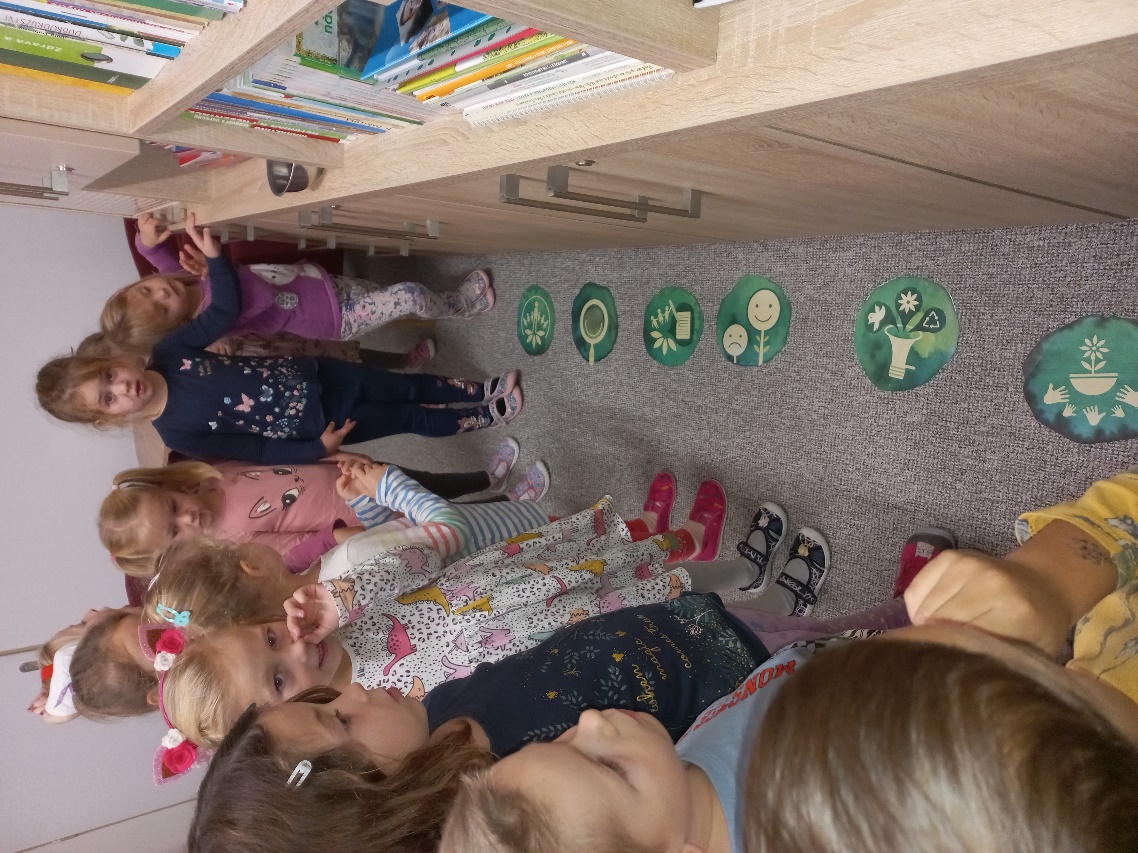 